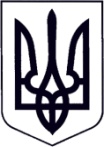 У К Р А Ї Н АЗАКАРПАТСЬКА ОБЛАСТЬМУКАЧІВСЬКА МІСЬКА РАДАВИКОНАВЧИЙ КОМІТЕТР І Ш Е Н Н Я09.04.2019		                     	Мукачево                                                № 100Про передачу об’єктів монументального мистецтва	З метою утримання та збереження пам’яток об’єктів монументального мистецтва, що розміщені на території м. Мукачево, у належному технічному та естетичному стані,  проведення їх поточного та капітального ремонту, відповідно до Закону України «Про охорону культурної спадщини», керуючись пп.1 п. «а» ст. 29, ч.6 ст. 59, ст. 60 Закону України «Про місцеве самоврядування в Україні», виконавчий комітет Мукачівської міської ради вирішив: 	1.	Управлінню міського господарства виконавчого комітету Мукачівської міської ради безоплатно передати на баланс Мукачівського міського комунального підприємства «Ремонтно будівельне управління» об’єкти монументального мистецтва згідно Додатку до даного рішення.	2.	Мукачівському міському комунальному підприємству «Ремонтно будівельне управління» прийняти зазначене в Додатку майно на баланс. 	3.	Передачу майна здійснити відповідно до акта приймання-передачі.	4.	Контроль за виконанням даного рішення покласти на начальника Управління міського господарства виконавчого комітету Мукачівської міської ради В. Гасинця.Міський голова									       А. БалогаДодатокДо рішення виконавчого комітетуМукачівської міської радиВід 09.04.2019 № 100Перелік об’єктів монументального мистецтва, які передається з балансу Управління міського господарства виконавчого комітету Мукачівської міської ради на баланс ММКП «Ремонтно-будівельне управління»Заступник міського голови,керуючий справами								          О. Галай№ з/пНайменування об’єктаЗалишкова вартість (грн.)1.Пам’ятник Богородиця з Немовлям 100 000,002.Пам’ятник Воїнам – інтернаціоналістам, які загинули в Афганській війні 1979-1989рр.150 000,003.Пам’ятник Щасливому Сажотрусу1 800 000,004.Скульптурна композиція «Рік біди і випробування»1 600 000,005.Пам’ятник Рому-господарнику770 000,006.Погруддя Тарасу Григоровичу Шевченку108 000,00Всього:Всього:4 528 000,00